Consent For The Release Of Participant RecordsI, _______________________________________________, have requested the following information from my record______________________________________________________.Participant records are kept in strict confidence as required by CDS Family & Behavioral Health Services procedures.  I understand that my records are protected under the federal and state regulations governing confidentiality and cannot be disclosed without my written consent unless otherwise provided for in the regulations.CDS prefers to mail copies of records, but we will give them to you in person, if time is critical. We will contact you when the information you have requested is ready. Please provide us your contact information:Telephone:                                                                email:_______________________________________Please provide the address where you want the record mailed (If applicable):_____________________________________________________________________________________ I have read, understand and agree with the above. Participant Signature: _____________________________________   Date:________________Parent/Guardian Signature (If applicable)_____________________    Date:_______________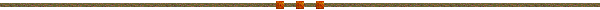 RECEIPT OF RECORDSCheck and initial if you have received the information you requested:   I have received the requested documentation on (Date):   _________________.              ______ initialsWitness:  ____________________________________                                        Date: ________________